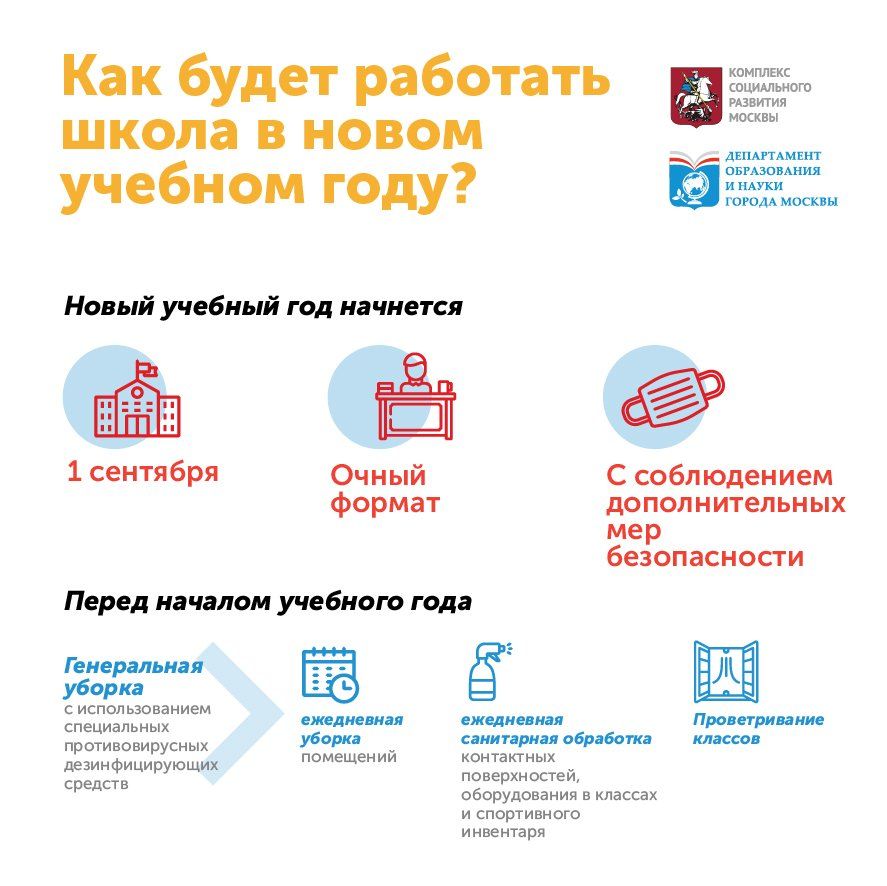 Чтобы не допустить скопления детей по утрам, в школе откроют дополнительные запасные входы. Общих линеек 1 сентября проводиться не будет, но для первоклассников и выпускников праздничные мероприятия будут проведены, согласно плану.За каждым классом в школе будет закреплен свой кабинет, чтобы дети  меньше перемещались по зданию. Исключение составят предметы, для которых нужно специальное оборудование, например технология физкультура, иностранные языкиОборудование в классах и спортинвентарь будут обрабатываться ежедневно. В кабинетах будут использоваться антисептики и  переносные обеззараживающие лампы закрытого типа.